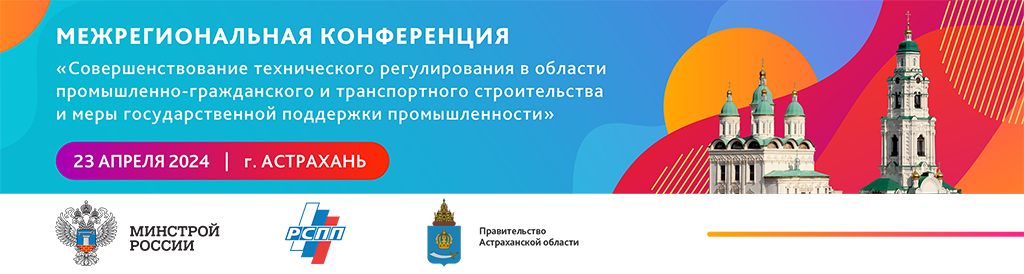 ПРОГРАММА ПРОЕКТ НА 22.03.2409:30 – 10:00РегистрацияМодераторыЛоцманов Андрей Николаевич – Заместитель Сопредседателя Комитета РСПП по промышленной политике и техническому регулированию, Председатель Совета по техническому регулированию и стандартизации при Минпромторге РоссииДедюхин Владимир Анатольевич - Первый вице-президент Российского Союза строителей, Председатель Комиссии РСПП по строительному комплексуМодераторыЛоцманов Андрей Николаевич – Заместитель Сопредседателя Комитета РСПП по промышленной политике и техническому регулированию, Председатель Совета по техническому регулированию и стандартизации при Минпромторге РоссииДедюхин Владимир Анатольевич - Первый вице-президент Российского Союза строителей, Председатель Комиссии РСПП по строительному комплексу10:00 – 10:15Приветственное словоБогомолов Михаил Валерьевич – Министр строительства и ЖКХ Астраханской областиДедюхин Владимир Анатольевич – Первый вице-президент Российского Союза строителей, Председатель Комиссии РСПП по строительному комплексу (по согласованию)от Шохина Александра Николаевича – Президента РСПП (по согласованию)10:15 – 10:35«О совершенствовании нормативной документации в строительстве»Музыченко Сергей Григорьевич – Заместитель Министра строительства и жилищно-коммунального хозяйства Российской Федерации10:35 – 10:55«Роль и направления развития стандартизации в решении задач технического регулирования в ЕАЭС»Шалаев Антон Павлович – Руководитель Росстандарта10:55 – 11:15«Импортозамещение в дорожном хозяйстве»Ступников Олег Владимирович – Заместитель Руководителя Федерального дорожного агентства (по согласованию) 11:15– 11:30«Инструменты технического регулирования в строительстве. Подходы в условиях интеграции стран-членов ЕАЭС»Представитель Минпромторга России (по согласованию)11:30 – 11:50«Строительный комплекс. Межотраслевое взаимодействие»Шамузафаров Анвар Шамухамедович  – Президент Ассоциации «Национальное объединение изыскателей и проектировщиков»11:50 – 12:05«Применение на территории Республики Казахстан требований, заложенных во вступившем в январе 2024 года в действие Техническом регламенте Республики Казахстан «О безопасности зданий и сооружений, строительных материалов и изделий» Еликбаев Куаныш Нурланович - Председатель Комитета технического регулирования и метрологии Министерства торговли и интеграции (по согласованию)12:05 – 12:35Перерыв12:35 – 12:50«Инструменты технического регулирования в строительстве. Подходы в условиях интеграции стран-членов ЕАЭС»Директор департамента технического регулирования и аккредитации ЕЭК (по согласованию)12:50 – 13:05«Каталог импортозамещения строительных материалов, оборудования, машин и механизмов»Глушков Антон Николаевич – Президент НОСТРОЙ13:05 – 13:20«Нормативное регулирование оборота строительных материалов в России»Марков Иван Александрович – директор Департамента металлургии и материалов Минпромторга России, Председатель ТК 144 «Строительные материалы и изделия» (по согласованию)13:20 – 13:35«Направления деятельности по техническому нормированию в строительной отрасли в новых условиях»Копытин Андрей Викторович – Директор ФАУ «ФЦС»  13:35 – 13:55«О работе РСПП и Минстроя России по совершенствованию системы технического регулирования в строительстве»Лоцманов Андрей Николаевич – Заместитель Сопредседателя Комитета РСПП по промышленной политике и техническому регулированию, Председатель Совета по техническому регулированию и стандартизации при Минпромторге России13:55 –14:10«Система нормирования в области строительства. Строительные нормы и строительные правила - от предписывающих методов к параметрическим» Лишай Игорь Леонидович - Директор РУП «СТРОЙТЕХНОРМ» (по согласованию) 14:10 – 14:25«Нормативная документация, как источник требований для цифровой информационной модели» Шибнев Максим Викторович – Заместитель руководителя Информационной сети «Техэксперт» (по согласованию)14:25 – 15:25Перерыв15:25 – 15:40«Современные стандарты по сварке для строительного комплекса» Волкова Надежда Николаевна – Президент Российского научно-технического сварочного общества (РНТСО)15:40 – 15:55«О проекте технического регламента ЕАЭС «О безопасности строительных материалов и изделий. Итоги проведенной работы и анализ замечаний и предложений от стран-участников ЕЭК» Хвоинский Сергей Леонидович - Советник директора по техническому регулированию ФАУ «ФЦС»15:55 – 16:10«Риски и возможности технического регулирования строительных материалов и изделий в ЕАЭС» Шуйкебаева Жазира Саулебаевна - Управляющий директор - директор департамента технического регулирования Национальной палаты предпринимателей Республики Казахстан «Атамекен» (по согласованию)16:10 – 16:25«О необходимости обеспечения государственного контроля и надзора за требованиями технических регламентов ЕАЭС»Квашнин Александр Васильевич – исполнительный директор Ассоциации производителей радиаторов отопления «АПРО» 16:25 – 16:40«Вопросы применения металла в строительстве»Данилов Александр Николаевич – Генеральный директор Ассоциации «Объединение участников бизнеса по развитию стального строительства» (по согласованию)16:40 – 17:00Дискуссия. Закрытие конференции